.STEP, ½ TURN, STEP, ½ PIVOT TURN, BACK ROCK, STEP, HOLDSIDE ROCK & CROSS, ¼ TURN TWICE, CROSS ROCK, SIDECROSS, HOLD, POINT, HOLD, FULL TURN (MONTEREY TURN), SIDE ROCK & CROSSSIDE, TOUCH, ¼ TURN, TOUCH, ¼ TURN, TOUCH, ¼ TURN, TOUCHREPEATSunny Day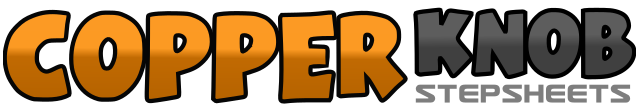 .......Count:32Wall:4Level:Beginner.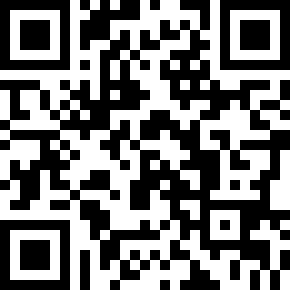 Choreographer:Cato Larsen (NOR)Cato Larsen (NOR)Cato Larsen (NOR)Cato Larsen (NOR)Cato Larsen (NOR).Music:En Solskinnsdag - PostgirobyggetEn Solskinnsdag - PostgirobyggetEn Solskinnsdag - PostgirobyggetEn Solskinnsdag - PostgirobyggetEn Solskinnsdag - Postgirobygget........1-2Step forward on right, pivot ½ turn left (6:00)3-4Step forward on right, pivot ½ turn right stepping back on left (12:00)5-6Step back on right, rock (recover) forward again onto left7-8Step forward on right, hold1-2Step left to left side, rock (recover) back onto right3-4Step left across of right, pivot ¼ turn left stepping back on right (9:00)5-6Pivot ¼ turn left stepping left to left side, step right across of left (6:00)7-8Rock (recover weight) back onto left, step right to right side1-2Step left across of right, hold3-4Point right toe to right side hold5-6Pivot full turn right stepping right next to left, step left to left side (6:00)7-8Rock (recover weight) back onto right, step left across of right1-2Step right to right side, touch left toe next to right3-4Pivot ¼ turn left stepping left to left side, touch right toe next to left (3:00)5-6Pivot ¼ turn left stepping right to right side, touch left toe next to right (12:00)7-8Pivot ¼ turn left stepping left to left side, touch right toe next to left (9:00)